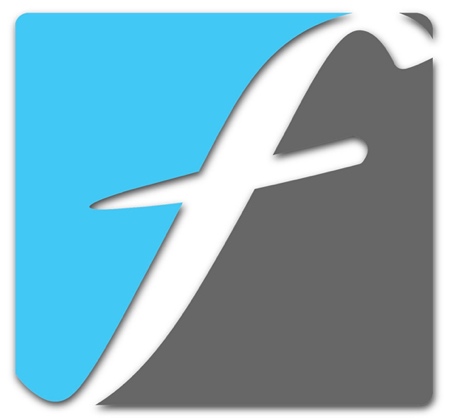 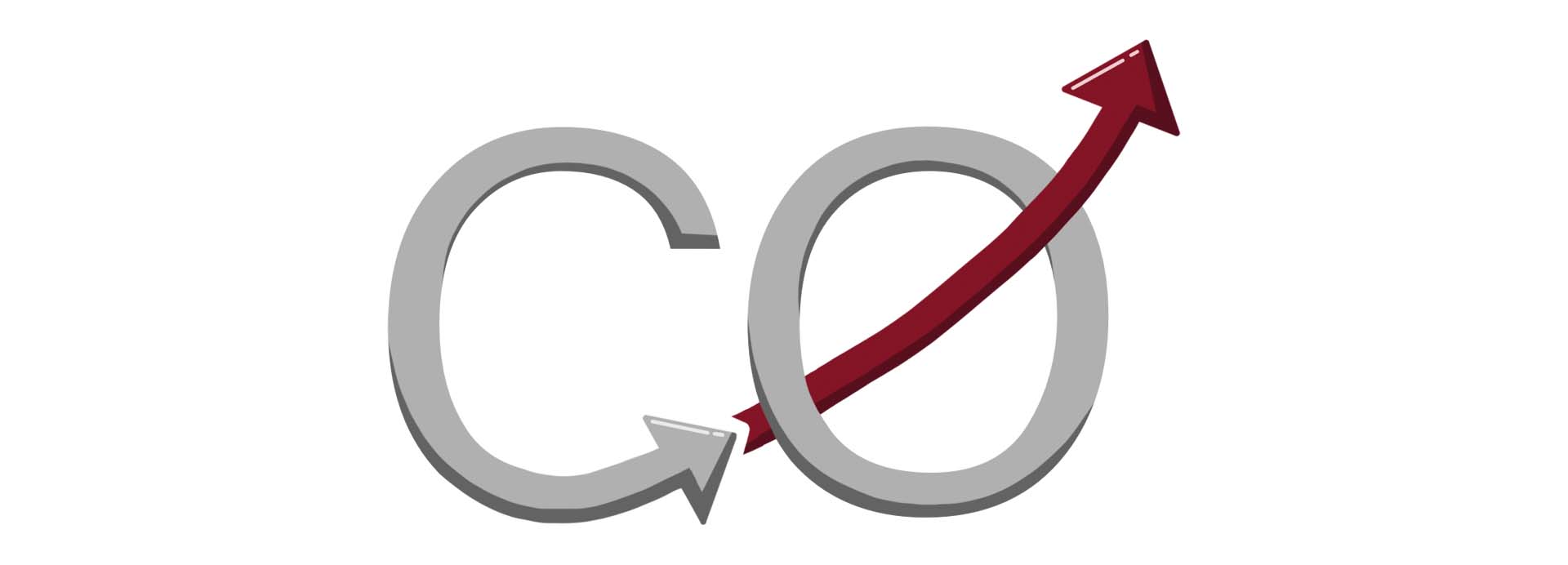 GO! Project Proposal(Please print clearly)Name:_______________________________________________________________________Address_____________________________________________________________________City, State, Zip________________________________________________________________Phone ____________________________ Email_____________________________________Primary Mode of Contact ________________________________________________________Please complete each section of this form and send the requested documents.           Incomplete applications may cause your request not to be considered. Have you received GO! Grant funds in the past? ___________ If so, when? __________   How much? _______________________Please give a brief synopsis of proposal (e.g., Youth Witnessing Program, Literacy Training, etc.)  Feel free to attach a detailed proposal. ______________________________________________________________________________________________________________________________________________________________________________________________________________________________________________________________________________________________________________________________________________________________________________________________________________________________Estimated start date __________ and completion date _____________Amount of grant requested: $___________Total expenditure for ministry or activity: $___________________Please attach a proposed budget as to how the funds would be spent.Summarize how your proposal will reach and disciple un-reached people.  (You may attach a more detailed explanation.)____________________________________________________________________________________________________________________________________________________________________________________________________________________________________________________________________________________Summarize how your proposal fits into an overall vision and strategy.  (You may attach a more detailed explanation.)____________________________________________________________________________________________________________________________________________________________________________________________________________________________________________________________________________________Summarize how you intend to measure the accomplishment of items 6 and 7 above.  (You may attach a more detailed explanation.)____________________________________________________________________________________________________________________________________________________________________________________________________________________________________________________________________________________You may attach any other information you deem important for the Grant committee to know.____________________________________________________________________________________________________________________________________________________________________________________________________________________________________________________________________________________Please NoteYou will be required to submit a written evaluation of the project at the request of the Grant committee and/or Elder TeamSubmitted by: ___________________________________ Date:  ________________________